	2013年11月27日，日内瓦先生/女士，1	按照2013年4月29日电信标准化局第21号通函，我谨在此通知您：参加第13研究组上次会议的19个成员国已于2013年11月15日举行的全体会议上批准了两份ITU-T新建议书草案案文。2	已经批准的ITU-T新建议书的标题为：ITU-T Y.2723 建议书：支持下一代网络中的 OAuth 认证协议ITU-T Y.2724建议书：支持下一代网络中 OAuth认证协议和 OpenID 身份认证系统的框架3	通过ITU-T网站可以在线查到有关的专利信息。4	ITU-T网站上将很快提供预出版的建议书的案文。5	国际电联将尽快出版这些建议书。顺致敬意！ 电信标准化局主任
马尔科姆•琼森电信标准化局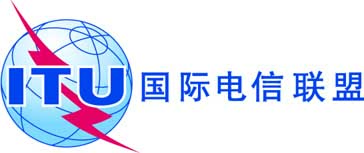 文号：电信标准化局第67号通函COM 13/TK - 致国际电联各成员国主管部门；电话：
传真：电子邮件：
+41 22 730 5126
+41 22 730 5853
tsbsg13@itu.int  抄送：- 致ITU-T各部门成员；- 致ITU-T部门准成员；- 致ITU-T学术成员；- 第13研究组主席和副主席；- 电信发展局主任；- 无线电通信局主任事由：批准 ITU-T Y.2723 和Y.2724新建议书